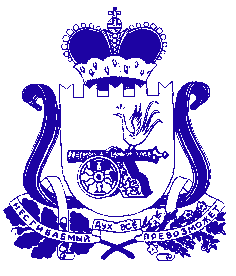 АДМИНИСТРАЦИЯ ПЕЧЕРСКОГО СЕЛЬСКОГО ПОСЕЛЕНИЯСМОЛЕНСКОГО РАЙОНА СМОЛЕНСКОЙ ОБЛАСТИП О С Т А Н О В Л Е Н И Еот  «___»  июля     2021 года                                                                       № __О внесении изменений в ПостановлениеАдминистрации Печерского сельского Поселения Смоленского района Смоленской области № 78 от 28.12.2018г «Об утверждении реестра мест (площадок) для сбора твердыхкоммунальных отходов на территории    Печерского сельскогопоселения Смоленского районаСмоленской области»     На основании обращения жителей: ул.Текстильщиков с.Печерск  вх.№ 890 от 21.07.2021г; ул.Комсомольская, с.Печерск вх.№ 137 от 29.07.2021г; в соответствии с Федеральным законом от 06.10.2003 № 131-ФЗ «Об общих принципах организации местного самоуправления в Российской Федерации», с Федеральным законом от 24.06.1998 № 89-ФЗ «Об отходах производства и потребления», с Федеральным законом от 31.12.2017 № 503-ФЗ «О внесении изменений в Федеральный закон «Об отходах производства и потребления» и отдельные законодательные акты Российской Федерации», с постановлением правительства Российской Федерации от 31.08.2018 № 1039 «Об утверждении Правил обустройства мест (площадок) накопления твердых коммунальных отходов и ведения их реестра», Уставом Печерского сельского поселения Смоленского района Смоленской области,  АДМИНИСТРАЦИЯ   ПЕЧЕРСКОГО   СЕЛЬСКОГО         ПОСЕЛЕНИЯ СМОЛЕНСКОГО РАЙОНА СМОЛЕНСКОЙ ОБЛАСТИ  ПОСТАНОВЛЯЕТ:1. Внести в Постановление Администрации Печерского сельского поселения Смоленского района Смоленской области № 78 от 28.12.2018г «Об утверждении реестра мест  (площадок) для сбора твердых коммунальных отходов на  территории    Печерского сельского поселения Смоленского района» следующие изменения:Включить  в реестр мест (площадок) накопления твердых коммунальных отходов  Печерского сельского поселения Смоленского района Смоленской области контейнер для сбора ТКО расположенный  по адресу: Смоленская область, Смоленский район, с.Печерск ул.Комсомольская, (напротив дома № 5 по ул.Комсомольская);Включить  в реестр мест (площадок) накопления твердых коммунальных отходов  Печерского сельского поселения Смоленского района Смоленской области контейнер для сбора ТКО расположенный  по адресу: Смоленская область, Смоленский район, с.Печерск ул.Текстильщиков (поворот на ул.Текстильщиков около ТП);2. Актуализировать реестр мест  (площадок) для сбора твердых коммунальных отходов на  территории    Печерского сельского поселения Смоленского района.3. Настоящее Постановление подлежит обнародованию путем размещения на официальном сайте  администрации Печерского сельского поселения Смоленского района Смоленской области   pechersk.smol-ray.ru  в сети Интернет.  Глава муниципального образованияПечерского сельского поселенияСмоленского района Смоленской области                          Ю.Л. Митрофанов